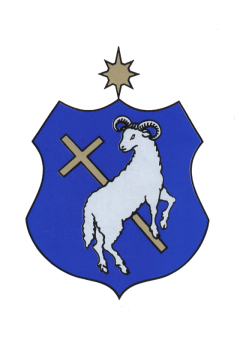 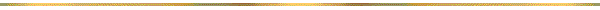 SZIGETSZENTMIKLÓS VÁROS ÖNKORMÁNYZATA 
KÉPVISELŐ-TESTÜLETÉNEK6/2023.(III.01.) ÖNKORMÁNYZATI RENDELETESzigetszentmiklós Város 2023. évi költségvetéséről Szigetszentmiklós Város Önkormányzatának Képviselő-testülete az Alaptörvény 32. cikk (2) bekezdésében meghatározott eredeti jogalkotói hatáskörében, az Alaptörvény 32. cikk (1) bekezdés f) pontjában meghatározott feladatkörében eljárva a következőket rendeli el:I. FejezetBevezető rendelkezések1. A rendelet hatálya1. §A rendelet hatálya kiterjed Szigetszentmiklós Város Önkormányzata Képviselő-testületére (a továbbiakban: Képviselő-testület), annak bizottságaira, a polgármesterre, a Polgármesteri Hivatalra és a Képviselő-testület irányítása alá tartozó valamennyi költségvetési szervre (a továbbiakban együtt: intézmények), továbbá Szigetszentmiklós Város Önkormányzata (a továbbiakban: Önkormányzat) tulajdonában lévő gazdasági társaságokra e rendelet külön rendelkezése esetén.2. A címrend2. §A Polgármesteri Hivatal és az intézmények külön címet alkotnak. A címrendet az 1. melléklet tartalmazza. Az önkormányzati tulajdonú gazdasági társaságok felsorolását a 2. melléklet tartalmazza.II. FejezetA költségvetés bevételei és kiadásai3. A költségvetés bevételei és kiadásai3. §(1) A Képviselő-testület az önkormányzat 2023. évi költségvetéséta)	13.284.465.333 Ft Költségvetési bevétellel,b)	16.474.465.333 Ft Költségvetési kiadással,c)	3.190.000.000 Ft Költségvetési egyenleggelállapítja meg.(2) A hiány finanszírozását belső forrásból 3.190.000.000 Ft pénzmaradvány biztosítja, amelynek igénybevételét a 3. melléklet határozza meg.(3) A Képviselő-testület az államháztartásról szóló 2011. évi CXCV törvény (a továbbiakban: Áht.) 23. § (2) bekezdése figyelembevételével a bevételi és a kiadási előirányzatok körébena)	a működési célú bevételek főösszegét 12.978.549.337 forintban,b)	a felhalmozási célú bevételek főösszegét 3.495.915.996 forintban,c)	a működési célú kiadások főösszegét 11.948.269.679 forintban,d)	a felhalmozási célú kiadások főösszegét 4.526.195.654 forintbanhatározza meg.(4) A Képviselő-testület az (1) bekezdésben megállapított1.	költségvetési bevételek forrásonkénti, és a költségvetési kiadások jogcímenkénti megoszlását, továbbá a finanszírozási bevételeket és kiadásokat a rendelet 3. melléklete szerint,2.	bevételek és kiadások önkormányzati és intézményenkénti megoszlását a 4.; 5.; 6.; 7.; 8.; 9; 10.; 11.; 12.; 13.; 14.; 15. és 16. mellékletek határozza meg.(5) A működési és felhalmozási bevételek és kiadások előirányzatainak mérlegszerű bemutatását a 17. és a 18. melléklet határozza meg.(6) A költségvetési bevételeket és kiadásokat előirányzat csoportok, kiemelt előirányzatok és azon belül kötelező feladatok, önként vállalt feladatok, állami-államigazgatási feladatok szerinti bontásban a 21. melléklet határozza meg.(7) Az Önkormányzat költségvetési bevételei és költségvetési kiadásai az Áht. 23. § (2) bekezdése figyelembevételével előirányzat csoportok, kiemelt előirányzatok szerinti bontásban:1.	működési célú bevételek 11.888.549.337 Ft,2.	felhalmozási célú bevételek 1.395.915.996 Ft,3.	finanszírozási bevételek 3.190.000.000 Ft,4.	a személyi jellegű kiadások 4.791.927.198 Ft,5.	a munkaadókat terhelő járulékok 714.095.530 Ft,6.	dologi jellegű kiadások 4.106.108.810 Ft,7.	az ellátottak pénzbeli juttatásai 140.960.000 Ft,8.	elvonások, befizetések 1.535.193.160 Ft,9.	egyéb működési célú támogatások ÁH-n belülre 89.061.600 Ft,10.	visszatérítendő támogatások, kölcsönök nyújt. ÁH-n kívülre 1.000.000 Ft,11.	egyéb működési célú támogatások ÁH-n kívülre 377.476.552 Ft,12.	beruházások 4.166.858.000 Ft,13.	felújítások 165.000.000 Ft,14.	visszatérítendő támogatások, kölcsön nyújtása ÁH-n kívülre 4.000.000 Ft,15.	egyéb felhalmozási célú támogatások ÁH-n kívülre 9.861.654 Ft,16.	hitelek törlesztése 165.476.000 Ft,17.	államháztartáson belüli megelőlegezések visszafizetése 117.746.829 Ft.(8) A Képviselő-testület a tartalék előirányzatokat az Áht. 23. § (3) bekezdése figyelembevételével a 32. mellékletben részletezve az alábbiak szerint határozza meg:a)	általános tartalék 10.000.000 Ft,b)	működési célú céltartalék 64.700.000 Ft,c)	felhalmozási célú céltartalék 15.000.000 Ft.4. A költségvetés részletezése4. §(1) Az Önkormányzat1.	adósságot keletkeztető ügyletekből és kezességvállalásokból fennálló kötelezettségeit a 22. melléklet,2.	hitelállományát, hiteltörlesztését és tervezett kamatait a 23. melléklet,3.	adósságot keletkeztető ügyletekből eredő fizetési kötelezettségét a 24. melléklet,4.	adósságot keletkeztető 2023. évi fejlesztési céljait a 25. melléklet5.	saját bevételeinek részletezését az adósságot keletkeztető ügyleteiből származó, tárgyévi fizetési kötelezettsége megállapításához a 26. melléklet6.	felújítási kiadásait felújításonként, célonként a 19. melléklet7.	felhalmozási kiadásait beruházásonként, feladatonként a 20. melléklethatározza meg.(2) A Képviselő-testület az Önkormányzat kiadásai között 10.000.000 Ft általános és 79.700.000 Ft céltartalékot állapít meg a 32. melléklet szerint.(3) A Képviselő-testület a Polgármesteri Hivatal és az intézmények létszámkereteit 772,75 főben, a 37. mellékletben részletezve határozza meg.(4) A Képviselő-testületa)	az Önkormányzat által adott kölcsönök állományát, és évenkénti bevételi előírását a 27. melléklet szerint,b)	az adott közvetett támogatásokat, kedvezményeket a 28. melléklet szerint,c)	a működési és fejlesztési célú bevételeit és kiadásait három évre tervezve, mérlegszerűen, tájékoztató jelleggel a 29. melléklet szerint,d)	a támogatásértékű pénzeszköz átadásait a 30. melléklet szerint,e)	az önkormányzati szociális és gyermekvédelmi jellegű juttatásokat a 31. melléklet szerint,f)	az önkormányzati, EU támogatással megvalósuló projektek bevételeit és kiadásait a 33. melléklet szerintg)	az intézmények finanszírozásának ütem tervét a 34. melléklet szerint,h)	az előirányzat felhasználási ütem tervét a 35. és 36. melléklet szerint,i)	az Önkormányzat, az önkormányzati intézmények tartozás állományának alakulását a 38. melléklet szerint, a bevételi előirányzatok nyilvántartását a 39. melléklet szerint,j)	a kiadási előirányzatok nyilvántartását a 40. melléklet szerintk)	az Önkormányzat dologi kiadásait a 41. melléklet szerint,l)	a Polgármesteri Hivatal dologi kiadásait a 42. melléklet szerint,m)	az EGOMIR dologi kiadásait a 43. melléklet szerint,n)	a Városi Könyvtár és Közösségi Ház dologi kiadásait a 44. melléklet szerintmutatja be és határozza meg.III. FejezetA költségvetés végrehajtásának szabályai5. Általános felelősségi, működési, gazdálkodási, szabályozási, beszámolási, adatszolgáltatási szabályok5. §(1) A Képviselő-testület által jóváhagyott kiemelt előirányzatokat valamennyi, előirányzatokkal rendelkező, és gazdálkodási tevékenységei ellátását gazdasági szervezettel biztosító intézmény köteles betartani.(2) Az intézményeket megillető feladatfinanszírozási rendszerben biztosított feladatalapú támogatás igényléséhez, valamint a központosított előirányzatok igényléséhez szolgáltatott adatok valódiságáért, a feladatfinanszírozás és az előirányzatok jogszerű felhasználásáért az intézmény vezetője felelős. Az elszámoláskor keletkező visszafizetési kötelezettséget az intézmények tárgyévi költségvetésében az Önkormányzat zárolja.(3) Az előirányzatokkal rendelkező, és gazdálkodási tevékenységei ellátását gazdasági szervezettel biztosító intézmények köteleseka)	saját hatáskörükben kialakítani számviteli rendjüket és azt számviteli politikájukban, számlarendjükben, belső szabályzataikban rögzíteni.b)	a gazdálkodás vitelét meghatározó szabályzatot a mindenkor érvényes központi szabályozás figyelembevételével elkészíteni, aktualizálni, a szükséges módosításokat végrehajtani.(4) A Polgármesteri Hivatal, valamint az előirányzatokkal rendelkező, és gazdálkodási tevékenységei ellátását gazdasági szervezettel biztosító intézmények az évközi előirányzat-módosításokról a 39. és 40. melléklet szerint kötelesek naprakész nyilvántartást vezetni.(5) Az intézmények vezetői, önállóan működő intézmények esetében az intézményvezető a gazdálkodási tevékenységük ellátását végző intézmény vezetője útján az intézmény bevételeinek és kiadásainak alakulásáról negyedévenként kötelesek írásban tájékoztatni az Önkormányzatot. Az előirányzat túllépése esetén a tájékoztatást azonnal kötelező megadni.(6) Az előirányzatokkal rendelkező, és gazdálkodási tevékenységei ellátását gazdasági szervezettel biztosító intézmény vezetője a 38. mellékletben foglalt adatlapon köteles a tartozásállományról negyedévente, írásban adatot szolgáltatni.(7) Amennyiben az intézmény 30 napot elérő, vagy meghaladó elismert tartozásállománya további 30 napig fennáll, és mértéke eléri a intézmény éves eredeti kiadási előirányzatának 1 %-át, vagy az 1 millió forintot, azt az előirányzatokkal rendelkező, és gazdálkodási tevékenységei ellátását gazdasági szervezettel biztosító intézmény vezetője haladéktalanul köteles jelenteni az Önkormányzatnak.6. Az előirányzatok feletti rendelkezési jogok6. §(1) A Képviselő-testület az egyes előirányzatok feletti rendelkezés jogát az e szakaszban foglaltak szerint ruházza át bizottságaira és a polgármesterre.(2) A polgármester gyakorolja a rendelkezési jogokata)	a rendeletben külön nevesítetten meghatározott felújítási, felhalmozási kiadások esetében,b)	a rendelet 30. melléklete szerinti, külön nevesített pénzeszköz átadások, támogatások jogcímen tervezett előirányzatok esetében,c)	a rendelet 31. melléklete szerinti szociális és gyermekvédelmi jellegű támogatások tekintetében, amennyiben az adott jogcím tárgya szerinti ügyben döntési hatáskörrel rendelkezik,d)	a havaria keret felett 10 millió forint erejéig, amennyiben az önkormányzati gazdálkodás folytonossága érdekében a két testületi ülés közötti időszakban rendkívüli, előre nem tervezhető, így a költségvetésben nem szereplő feladatok végrehajtása válik szükségessé,e)	az Önkormányzat fentiekben fel nem sorolt kiadási előirányzatai tekintetében a (4)–(6) bekezdésekben foglalt kivételekkel.(3) A polgármester a (2) bekezdés d) pontja szerintiek körében tett kötelezettségvállalásokról a soron következő ülésén tájékoztatja a Képviselő-testületet.(4) A rendelet 30. melléklete szerinti pénzeszköz átadások, támogatások és 31. melléklete szerinti szociális és gyermekvédelmi jellegű támogatások között tervezett előirányzatok tekintetében a rendelkezési jogot az adott jogcím tárgya szerinti ügyben döntési hatáskörrel rendelkező szakbizottság gyakorolja, ide nem értve a (2) bekezdés b) és c) pontjaiban foglalt eseteket.(5) A helyi művészeti élet támogatása és a média, kulturális marketing és kommunikációs keret esetében a rendelkezési jogot a Társadalmi Kapcsolatok Bizottsága gyakorolja.(6) A jegyző gyakorolja a rendelkezési jogokat a Polgármesteri Hivatal kiadási előirányzatai tekintetében, azzal, hogy a személyi juttatások előirányzat felhasználása a polgármester egyetértésével történik.7. §(1) A Képviselő-testület felhatalmazza a Polgármesteri Hivatalt és az intézményeket a rendeletben előírt bevételek beszedésére és a jóváhagyott kiadási előirányzatok teljesítésére.(2) A Polgármesteri Hivatal és az intézmények kötelesek az e rendeletben meghatározott bevételeket teljesíteni és a részükre jóváhagyott kiadási előirányzaton belül gazdálkodni. Pótelőirányzat biztosítását az általános tartalékkeret terhére a Pénzügyi Bizottság, egyéb keret terhére pótelőirányzatot a Pénzügyi Bizottság javaslata alapján a Képviselő-testület engedélyez.(3) Az Önkormányzat intézményeinél és a Polgármesteri Hivatalnál a tervezett bevételek elmaradása nem vonja automatikusan maga után az önkormányzati támogatás növekedését. A kiadási előirányzatok – amennyiben a tervezett bevételek nem teljesülnek – a polgármester engedélye nélkül nem teljesíthetők.(4) Az előirányzatokkal rendelkező és gazdálkodási tevékenységei ellátását gazdasági szervezettel biztosító intézmények rendeletben meghatározott bevételi és kiadási előirányzatai felett az intézmények vezetői előirányzat-felhasználási jogkörrel rendelkeznek.(5) A (4) bekezdésben meghatározott intézmények a többletbevételük terhére is csak a forrásképződés mértékének, ütemének figyelembevételével és az intézmény biztonságos működésének szem előtt tartásával vállalhatnak kötelezettséget.(6) A feladat elmaradásából származó - személyi és dologi - megtakarítások felhasználására csak a Képviselő-testület engedélyével kerülhet sor.(7) A személyi kiadások e rendeletben jóváhagyott eredeti előirányzata csak a központi költségvetés által biztosított pótelőirányzat és a pályázati pénzeszközök célirányos részével növelhető. A személyi kiadások jóváhagyott eredeti előirányzata a dologi kiadások javára csökkenthető.(8) A dologi kiadások e rendeletben jóváhagyott előirányzata növelhető. Az intézményüzemeltetési kiadások közül a fűtés, a világítás, a víz- és csatornadíj és a biztonságos működést szolgáló előirányzatok év közben nem csökkenthetők. A telefonhasználati díj előirányzata a személyi kiadások terhére, valamint a foglalkoztatottak által befizetett telefondíjak ellentételezését szolgáló bevételekkel növelhető.(9) A Nemzeti Egészségbiztosítási Alapkezelő által finanszírozott feladatoknál, a Védőnői szolgálat és orvosi ügyeleti szolgálat esetében elsősorban az Alapkezelő által biztosított összegből kell a működést biztosítani.(10) Ha az intézmény az államháztartás más alrendszereitől, alapítványoktól, vagy egyéb államháztartáson kívüli jogi személyektől támogatásban részesül, azt külön engedély nélkül a célnak megfelelően felhasználhatja. Az előirányzatokkal rendelkező intézmény a gazdálkodási tevékenységei ellátását gazdasági szervezettel biztosító költségvetési intézménnyel köteles közölni a felhasználás célját. A pályázaton nyert támogatás pénzforgalmi bonyolítása az Önkormányzat, a Polgármesteri Hivatal és a gazdálkodási tevékenységei ellátását gazdasági szervezettel biztosító költségvetési intézmények számláján történik. Az elnyert támogatással az előirányzatokat meg kell emelni.7. Az előirányzat módosítási és átcsoportosítási jogok8. §(1) Az Áht. 34. §-a alapján a költségvetési rendeletben megjelenő bevételek és kiadások módosításáról, a kiadási előirányzatok közötti átcsoportosításról a (2) bekezdésben foglalt kivétellel a Képviselő-testület dönt.(2) Az Önkormányzat és intézményei a működési és felhalmozási költségvetésüket érintő módosítást és átcsoportosításta)	az Önkormányzat esetében a polgármester átruházott hatáskörében,b)	a Polgármesteri Hivatal esetében a jegyző saját hatáskörében,c)	az intézmények esetében az intézményvezető saját hatáskörébenhajthatnak végre, kivéve a (3) bekezdésben meghatározott esetekben.(3) A (2) bekezdés szerinti átcsoportosítás nem irányulhat a személyi juttatások előirányzatának növelésére, kivéve, ha a Képviselő-testület azt engedélyezi az előirányzatok jóváhagyásakor még nem ismert jogszabályváltozás miatt, vagy a Polgármesteri Hivatal és az intézmények dologi kiadások előirányzata terhére, ha a tevékenység ellátása a tervezettől eltérően a továbbiakban a létszám-előirányzat keretein belüli foglalkoztatással történik. A szellemi tevékenységek körét, a kifizetések feltételeit kormányrendeletben foglaltak szerint a Képviselő-testület határozza meg.(4) Az (2) bekezdés szerinti saját hatáskörben végrehajtott előirányzat-módosításokról, átcsoportosításról a Képviselő-testületet 30 napon belül tájékoztatni kell. Az átruházott hatáskörű előirányzat-átcsoportosítási jogkör a költségvetési év december 31-éig gyakorolható.(5) A Képviselő-testület az év közben engedélyezett központi támogatások felhasználásáról, valamint az Önkormányzat intézményei által javasolt előirányzat-átcsoportosításokról költségvetési rendelet módosítás keretében, a jegyző által történő előkészítése után, a polgármester előterjesztése alapján – az első negyedév kivételével – negyedévenként a döntés szerinti időpontokban, de legkésőbb az éves költségvetési beszámoló elkészítésének határidejéig, december 31. napi hatállyal dönt.(6) Ha év közben az Országgyűlés előirányzatot zárol az Önkormányzatnál, annak kihirdetését követően haladéktalanul a Képviselő-testület elé kell terjeszteni a költségvetési rendelet módosítását.9. §(1) A Képviselő-testület az Önkormányzat, a Polgármesteri Hivatal, és az intézmények költségvetését rendeletének módosításával, képviselő-testületi döntéssel megváltoztathatja. Az előirányzat-módosítás nem érintheti az Országgyűlés kizárólagos, költségvetési törvényben felsorolt, a Kormány előirányzat-módosítási hatáskörébe tartozó előirányzatokat. A módosításról az előirányzatokkal rendelkező intézmények az EGOMIR és a KIMR felé kötelezettek jelentéstételre.(2) A Képviselő-testület az (1) bekezdésben foglaltak szerint módosíthatja az előirányzatokkal rendelkező, és gazdálkodási tevékenységei ellátását gazdasági szervezettel biztosító költségvetési intézmények egyes kiemelt, ezen belül részelőirányzatait.(3) Ha év közben az Országgyűlés, a Kormány, vagy valamely költségvetési fejezet, vagy az elkülönített állami pénzalap az Önkormányzat számára pótelőirányzatot biztosít, arról a polgármester a Képviselő-testületet tájékoztatja.(4) Az Önkormányzat felügyelete alá tartozó intézmények a többletbevételük terhére, a felhalmozási jellegű kiadási előirányzataikat saját hatáskörben nem emelhetik fel, csak a Képviselő-testület jóváhagyását követően.8. Az egyes személyi juttatás előirányzattal kapcsolatos szabályok10. §(1) A közszolgálati tisztviselőkről szóló 2011. évi CXCIX. törvény 132. §-a szerinti illetményalap összegét Magyarország 2023. évi központi költségvetéséről szóló 2022. évi XXV. törvény 65. § (6) bekezdésben foglalt felhatalmazás alapján a Képviselő-testület 2023. évben – az önkormányzat saját forrásai terhére – a Polgármesteri Hivatalnál foglalkoztatott köztisztviselők vonatkozásában 80.500 forintban állapítja meg.(2) A Képviselő-testület az Önkormányzat személyi juttatásainak előirányzatán belül keretet különít el a polgármester jutalmazására. A polgármester a költségvetés előkészítéséért három havi tiszteletdíjának megfelelő mértékű jutalomra jogosult, a tárgyévi költségvetés elfogadását követően. A polgármester a költségvetés végrehajtásáért három havi tiszteletdíjának megfelelő mértékű jutalomra jogosult, a megelőző évi költségvetés zárszámadásának elfogadását követően.(3) Az intézmények által foglalkoztatott közalkalmazottak és a Polgármesteri Hivatal köztisztviselői részére éves szinten bruttó 450.000 Ft/fő cafetéria keretet biztosít, amely összeg fedezetet biztosít a juttatáshoz kapcsolódó, munkáltatót terhelő közterhek megfizetésére is.(4) A vezető beosztású köztisztviselők részére bruttó 7.600.000 Ft rekreációs keretet különít el, egészségpénztári szolgáltatás igénybevételére.(5) A (3) és a (4) bekezdésben foglalt juttatást kiterjeszti a polgármesterre és az alpolgármesterekre oly módon, hogy mind a polgármester, mind az alpolgármesterek részére 450.000 Ft/fő éves bruttó cafetéria keretet és 450.000 Ft/fő éves bruttó egészségpénztári szolgáltatási keretet állapít meg.(6) Az intézményvezetők jutalmát a polgármester állapítja meg, a köztisztviselők juttatásának kifizetését a polgármester egyetértésével a jegyző engedélyezi.11. §(1) A Képviselő-testület a köztisztviselők részére a költségvetésben tervezett pótlékokat, illetménykiegészítést és egyéb juttatásokat, a köztisztviselők közszolgálati jogviszonyának egyes kérdéseiről, a köztisztviselők illetményéről, valamint a köztisztviselőket megillető egyes juttatásokról és támogatásokról szóló önkormányzati rendelet szerint fogadja el.(2) A Képviselő-testület a köztisztviselők részére 2023. évben a nem rendszeres személyi juttatások között jutalomkeretet állapít meg. A jutalomkeret a rendszeres személyi juttatások előirányzatának 5 %-a, amely nem tartalmazza az adókimunkálási jutalék tervezett összegét, valamint a célfeladatokra biztosított jutalmakat. A Polgármesteri Hivatal dolgozóinak további jutalmazására a Polgármesteri Hivatal bérmaradványa, valamint az adóigazgatási feladatokat ellátó köztisztviselők anyagi érdekeltségéről szóló 26/2007. (X.17.) önkormányzati rendelet 7. § (2) bekezdése alapján az érdekeltségi alap év végi maradványa fordítható.(3) A Képviselő-testület az alpolgármester részére 2023. évben jutalomkeretet nem állapít meg. A polgármester és az alpolgármester munkáját a Képviselő-testület negyedévente értékeli.(4) A Képviselő-testület a köztisztviselők részére rendeletben megállapított szociális jellegű juttatásokra 2023. évben összesen 500.000 Ft fedezetet biztosít.(5) A Képviselő-testület 2023. évben a nyugállományú köztisztviselők támogatására 500.000 Ft fedezetet biztosít.(6) A köztisztviselőket e rendelet és a Közszolgálati szabályzat alapján megillető juttatások felhasználásáról a polgármester a költségvetésről szóló beszámoló keretében ad tájékoztatást.(7) A juttatások elbírálásának szabályait, feltételeit a jegyző a Közszolgálati Szabályzatban szabályozza a polgármester Magyarország helyi önkormányzatairól szóló 2011. évi CLXXXIX. törvény 81. §. (4) bekezdése (a továbbiakban: Mötv.) szerinti egyetértési jogának biztosításával.9. Az általános és céltartalékok feletti rendelkezési jogok12. §(1) Az Önkormányzat költségvetésében elkülönítetten szerepelnek az általános tartalék és a céltartalék előirányzatok. Az általános tartalékok az évközi többletigények, az önkormányzat váratlanul felmerülő, nem tervezett feladatainak finanszírozására, valamint az elmaradt bevételek pótlására szolgálnak. A céltartalékok a költségvetés jóváhagyásakor, módosításakor nem ismert városfejlesztési és intézményüzemeltetési feladatok kiadásainak, illetve a testvérvárosi kapcsolattartás, a sportnapok és nemzetközi kapcsolatok rendezvényei, civil szervezetek pályázaton kívüli támogatási igényeinek fedezetét, valamint meghatározott összeghatárig a képviselők és a polgármester által javasolt feladatok kiadásainak fedezetét biztosítják. A céltartalékok tartalmazzák a Havaria eseményekre biztosított keretet is.(2) A Képviselő-testület a 32. melléklet szerinti tartalékokkal való rendelkezés jogát az alábbi esetekben és módon ruházza át:a)	az általános tartalék felhasználásáról a Pénzügyi Bizottság dönthet,b)	a sportrendezvények szervezésére biztosított keret és az ifjúsági keret felhasználásáról a Társadalmi Kapcsolatok Bizottsága dönthet,c)	a polgármesteri keretek felhasználásáról a polgármester dönt,d)	a testvérvárosi, a civil és a nemzetközi kapcsolatok keret felhasználásáról a Társadalmi Kapcsolatok Bizottsága dönthet,e)	az egészségügyi ösztöndíj alapról a Szociális és Egészségügyi Bizottság dönthet.(3) A (2) bekezdésben nem részletezett tartalékkeretek felhasználásáról, valamint a (2) bekezdés szerinti tartalékkeretek megjelölt céloktól eltérő felhasználásáról, a szakbizottságok javaslata alapján a Képviselő-testület dönt.(4) A Képviselő-testület működési célú polgármesteri keretösszegként 2023. évben 15.000.000 Ft-ot, felhalmozási célú keretösszegként szintén 15.000.000 Ft-ot különít el.(5) Városfejlesztési és intézményüzemeltetési feladatokra meghatározott képviselői tartalékkeret felhasználásáról a képviselők írásban benyújtott javaslata, illetve a bizottsági és képviselő testületi üléseken jegyzőkönyvbe felvett javaslat alapján a Képviselő-testület dönt a (6) és a (7) bekezdés figyelembevételével,(6) A képviselői keretösszeg 400.000 Ft/fő/év, amely a Képviselő-testület határozata alapján az intézmények, a Polgármesteri Hivatal, társadalmi és sportszervezetek működési támogatására, városfejlesztésre, intézményi felújításra, korszerűsítésre, intézmények kötelező eszközfejlesztésére, közösségi célra, lakóközösségek által közösen használt területek karbantartására és fejlesztésére, a Szigetszentmiklóson működő egyházak működési célú támogatására és kis értékű tárgyi eszköz vásárlására fordítható.(7) Az (6) bekezdésben részletezett célok közül a képviselői keretösszeg szabadon fordítható működési és fejlesztési célok támogatásra.(8) A képviselők a megállapított támogatás összegét nem vehetik fel sem elszámolásra, sem utólagosan számla ellenében. A támogatott társadalmi és sportszervezet a keretösszeg felhasználásáról tárgyévet követő év január 31. napjáig köteles elszámolni. A felhasználás igazolására benyújtott számla minden esetben a kedvezményezett támogatott szervezet nevére szól. Az elszámolás nem vonatkozik az önkormányzati intézmények részére történő átutalásra, mely intézményfinanszírozás keretében valósul meg.10. A költségvetési többlet felhasználása, a hiány finanszírozásának szabályai13. §(1) Évközi költségvetési többletként jelentkező átmenetileg szabad pénzeszközök kamatozó lekötéséről a polgármester gondoskodik.(2) A költségvetési hiány fedezetének biztosítása az Áht. előírásai alapján az alábbi finanszírozási célú pénzügyi műveletek útján, kizárólag felhalmozási jellegű kiadások teljesítése érdekében történhet 3.190.000.000 Ft előző évi pénzmaradvány igénybevételével,(3) Az évközben elért esetleges többletbevétellel, az ellentételezéseként zárolt kiadási tételek feloldhatók a többletbevételi előirányzat növelésével, a módosításról a Pénzügyi Bizottság véleménye alapján a Képviselő-testület dönt.(4) A Képviselő-testület a likviditási hitel felvételében való döntés jogát a polgármester részére biztosítja.(5) A (2) bekezdésben meghatározott finanszírozási célú pénzügyi műveletekről a Képviselő-testület dönt. A költségvetés megállapításakor, módosításakor, a költségvetés végrehajtásáról szóló beszámoláskor (a továbbiakban: zárszámadáskor) rendelkezni kell a költségvetési többlet felhasználásáról, zárszámadáskor jóvá kell hagyni a költségvetési hiány finanszírozásának módját.11. A nonprofit szervezetek, alapítványok, egyházak támogatására vonatkozó szabályok14. §(1) A Képviselő-testület a nonprofit szervezetek működési támogatására 181.000.000 Ft keretösszeget különít el.(2) A Képviselő-testület az (1) bekezdés szerinti keretösszegen belül 54.500.000 Ft pályázati keretösszegeket állapít meg a 30. mellékletben részletezettek szerint az alábbi címekre:a)	kulturális célok támogatási kerete 4.000.000 Ftb)	sportszervezetek versenysport és szabadidősport támogatási kerete 32.000.000 Ftc)	Sportcsarnok bérleti díj támogatási keret 12.000.000 Ftd)	önszerveződő és öntevékeny közösségeket támogató keret 5.000.000 Fte)	környezetvédelmi célok támogatási kerete 1.500.000 Ft(3) A pályázati feltételekről, a pályázatok elbírálásáróla)	a kulturális keret és az önszerveződő és öntevékeny közösségeket támogató keret esetében a Társadalmi Kapcsolatok Bizottságab)	a sportszervezetek támogatási kerete, Sportcsarnok bérleti díj támogatási keret esetében a Társadalmi Kapcsolatok Bizottságac)	a környezetvédelmi keret esetében a Tulajdonosi és Környezetvédelmi Bizottságjavaslata alapján a Képviselő-testület dönt. A támogatás átutalása és elszámolása támogatási szerződésben foglalt rendelkezések alapján történik. Az elszámolás elmulasztása a következő évi pályázatból történő kizárást vonja maga után.(4) A Képviselő-testület közművelődési koncepciója alapján a Nádasdy Filmszínházzal bérleti és szolgáltatási szerződést köt. A szerződésben rögzített önkormányzati rendezvényekre az Önkormányzat 2023. évi költségvetésében 2.500.000 Ft összeget biztosít. A szerződést a Társadalmi Kapcsolatok Bizottsága hagyja jóvá.(5) A Képviselő-testület alapítványi működési célú támogatást különít el a költségvetésben az általa alapított közalapítványok részére 7.500.000 Ft összegben. Az alapítványok a támogatást támogatási szerződésben foglaltak figyelembevételével az alapító okiratukban meghatározott célokra használhatják fel. A felhasználásról a támogatási szerződések szerint kötelesek elszámolni a Képviselő-testület felé.(6) A Képviselő-testület a Szigetszentmiklóson működő kilenc egyházközség támogatására egyenként 1.000.000 Ft, összesen 9.000.000 Ft összegű támogatást, köztemető fenntartásra szerződés alapján 3.000.000 Ft hozzájárulást biztosít.(7) A Képviselő testület az Önkormányzat által az (1) – (6) bekezdés alapján nyújtott, nem normatív támogatások közzétételi kötelezettségét, kettőszázezer forint feletti támogatási összegre terjeszti ki. A támogatásokat adott költségvetési évben egybe kell számítani.12. A beszerzések, közbeszerzések szabályai15. §(1) Az önkormányzat árubeszerzésére, építési beruházására, valamint szolgáltatás megrendelésére vonatkozó szabályokat a közbeszerzési értékhatárt el nem érő beszerzések tekintetében a Beszerzési Szabályzat, az azt meghaladó beszerzések tekintetében a Közbeszerzési Szabályzat tartalmazza.(2) Az önállóan működő intézmény beszerzéseit köteles a gazdálkodási tevékenysége ellátását végző intézmény irányításával úgy végezni, hogy az a leggazdaságosabb legyen.(3) Az önállóan működő és gazdálkodó intézmények vezetői a rendelet hatályba lépését követő 15 napon belül kötelesek megvizsgálni és az Önkormányzatot tájékoztatni, hogy tárgyévi beszerzéseik tekintetében fennáll-e a közbeszerzési kötelezettség.13. Pénzellátás, intézményfinanszírozás16. §(1) Az Önkormányzat a költségvetés bevételi és kiadási előirányzatainak terv szerinti teljesítését a likviditási ütemterv útján biztosítja.(2) Az előirányzatokkal rendelkező intézmény, és a gazdálkodási tevékenységei ellátását gazdasági szervezettel biztosító költségvetési intézmények gazdálkodása – nettósított – költségvetési finanszírozási pénzellátási terv alapján történik, ettől eltérni csak a beruházások és felújítások esetében a polgármester engedélyével lehet, amennyiben ez az Önkormányzat likvid pénzügyi helyzetét nem akadályozza.(3) Az előirányzatokkal rendelkező intézmény, és a gazdálkodási tevékenységei ellátását gazdasági szervezettel biztosító költségvetési intézmények pénzellátásáról a Polgármesteri Hivatal köteles gondoskodni a 34. mellékletet képező, az önkormányzati intézmények finanszírozási ütemterve alapján.(4) Az intézmények finanszírozása kizárólag a felmerült kiadások arányában történik a folyószámla egyenlegük ellenőrzésével, előzetes egyeztetéssel. A finanszírozás végrehajtását a polgármester, távollétében az általa meghatalmazott személy engedélyezi.14. A pénzmaradvány felhasználása17. §(1) Az Önkormányzat, a Polgármesteri Hivatal és az intézmények pénzmaradványát – ezen belül a kötelezettséggel terhelt részt és a szabad pénzmaradvány összegét – a Képviselő-testület hagyja jóvá és jogosult dönteni a pénzmaradvány felhasználásáról. A pénzmaradvány felhasználására az Önkormányzatnak, a Polgármesteri Hivatalnak és az intézményeknek csak a Képviselő-testületi jóváhagyást követően van lehetőségük.(2) A pénzmaradvány elszámolása során a végleges vagy részbeni feladat elmaradás miatti összegek, a meghatározott célra rendelkezésre bocsátott, áthúzódó pénzügyi teljesítés nélküli összegek maradványának felhasználásáról a Képviselő-testület dönt.(3) A pénzmaradvány terhére nem vállalható olyan tartós kötelezettség, amely később támogatási többletet igényelne.15. A költségvetés végrehajtásának ellenőrzése18. §(1) Az intézmények ellenőrzése a belső kontrollrendszer keretében valósul meg, melynek létrehozásáért, működtetésért és továbbfejlesztéséért az önkormányzat esetében a jegyző, az intézmények esetében az intézményvezető felelős.(2) Az Önkormányzat a belső ellenőrzés kialakításáról a szervezeti és működési szabályzatban foglaltak szerint gondoskodik. A megfelelő működtetésről és a függetlenség biztosításáról a jegyző gondoskodik.IV. FejezetVegyes rendelkezések16. Intézmények átmenetileg használaton kívüli helyiségeinek bérbeadása19. §(1) Az intézmények – alapító okirataikban és a vagyonrendeletben szabályozott módon – jogosultak kötelező feladataik ellátásának sérelme nélkül az alapító okiratban szereplő szakmai alapfeladatai ellátását segítő feladata keretében az átmenetileg használaton kívüli helyiségeik bérbeadására. A bérbeadás feltételeit a polgármester előzetes egyetértési jogának biztosításával – a (2) és (3) bekezdésben foglaltak figyelembevételével - az intézményvezetők jogosultak meghatározni. A bérleti szerződést írásba kell foglalni.(2) A számviteli politika részeként rendelkezni kell a rendszeresen végzett termékértékesítés és szolgáltatásnyújtás tekintetében az önköltségszámítás rendjére vonatkozó belső szabályzattal. A szolgáltatás bevételének - a (3) bekezdésben szabályozottak kivételével - fedezni kell a tevékenységet terhelő összes kiadást, beleértve az üzemeltetési, fenntartási kiadások tevékenységre jutó arányos hányadát is.(3) A helyi közszolgáltatások körében az Önkormányzat által támogatott sportszervezetek téli és nyári időszakban egységesen heti 18 órában díjmentesen jogosultak az intézményi tornaterem használatára.(4) Az intézmények a bérleti díjból befolyt bevételeiket alapítványnak nem utalhatják át, költségvetésükben működési bevételként kötelesek elszámolni. Az előirányzaton felüli többletbevételüket az alábbi megkötöttségek figyelembevételével működési kiadásaik fedezésére szabadon felhasználhatják bevételi és kiadási előirányzataik módosításával.(5) A (4) bekezdésben megjelölt bevételek fordíthatók működési kiadásokra - a közvetlen közreműködők, valamint az intézmény szabályzata szerint a feladat elvégzéséhez szükséges tevékenységet végző más dolgozók díjazása céljából - személyi juttatásokra, azok járulékára és dologi kiadásokra.(6) Az intézmények helyiségeiket minden olyan rendezvényre, amelyből a szervezőknek bevétele nem származik, önköltségi áron kötelesek biztosítani.17. A kisösszegű követelések értékhatára20. §(1) Magyarország 2023. évi központi költségvetéséről szóló 2022. évi XXV. törvény 75. §-ában meghatározott kis összegű követelések értékhatárát a Képviselő-testület 2023. évben 100.000 Ft-ban állapítja meg.(2) A 100.000.-Ft értékhatár alatti követelések főkönyvi nyilvántartásból való kivezetésének szabályait a vonatkozó belső szabályzatokban kell rendezni.18. Az önkormányzati tulajdonú gazdasági társaságokkal kapcsolatos szabályok21. §(1) A Képviselő-testület az Önkormányzat költségvetésében biztosítja a városüzemeltetés, fenntartás és fejlesztés feladatainak előirányzatait, amelyek közül egyes feladatokat az önkormányzat tulajdonában álló gazdasági társaságok közreműködésével, külön szerződésekben rögzítettek szerint lát el.(2) Az önkormányzati tulajdonú gazdasági társaságok az Önkormányzat által átadott feladatokból származó bevételek és kiadások elszámolását, az éves beszámolójukat és üzleti tervüket kötelesek a Képviselő-testülethez elfogadásra benyújtani.19. A környezetvédelmi alap22. §(1) A környezet védelmének általános szabályairól szóló 1995. évi LIII. törvény 58.§-a alapján az Önkormányzat önkormányzati környezetvédelmi alapot hoz létre.(2) A környezetvédelmi alap felhasználásáról a képviselő-testület évente a zárszámadás elfogadásával egyidejűleg rendelkezik.V. FejezetZáró rendelkezések23. §Ez a rendelet a kihirdetését követő napon lép hatályba, rendelkezéseit a 2023. évi költségvetés végrehajtása során kell alkalmazni.ZÁRADÉKSzigetszentmiklós Város Önkormányzatának Képviselő-testülete ezen rendeletet 2023. február 28.  napján alkotta, 2023. március 1. napján kihirdetésre került.dr. Szilágyi Anitajegyző dr. Szilágyi Anita 
jegyzőNagy János 
polgármester